Приложение 1к приказу  от __________ №_____Государственное автономное учреждениедополнительного профессионального образования Ярославской области«Институт развития образования»ПОЛОЖЕНИЕо региональном конкурсе«Лучшее учебное занятие по профессиям и специальностям ФГОС СПО ТОП-50»1. Общие положения1.1 Положение о проведении регионального конкурса среди профессиональных образовательных организаций на лучшие учебное занятие по профессии и специальности ФГОС СПО ТОП-50 (далее – Положение, Конкурс) определят цели, задачи, руководство, сроки, номинации, порядок и условия проведения Конкурса.1.2 Организатором Конкурса является государственное автономное учреждение дополнительного профессионального образования Ярославской области «Институт развития образования» (далее – ГАУ ДПО ЯО ИРО).1.3 Положение о Конкурсе разработано в соответствии с: Законом РФ «Об образовании в Российской Федерации» от 29.12.2012г. №273-ФЗ (в действующей редакции), ст.2, 48;Действующими федеральными государственными образовательными стандартами среднего профессионального образования по профессиям и специальностям ТОП-50 (далее – ФГОС СПО ТОП-50).Порядком организации и осуществления образовательной деятельности по образовательным программам среднего профессионального образования, утвержденным приказом Министерства труда и социальной защиты Российской Федерации от 14.06.2013 г. № 464 (в действующей редакции), п.28;Профессиональным стандартом «Педагог профессионального обучения, профессионального образования и дополнительного профессионального образования», утвержденным приказом Минтруда России РФ от 8 сентября 2015 г. N 608н;Списком 50 наиболее востребованных на рынке труда новых и перспективных профессий, требующим среднего профессионального образования, утвержденным приказом Минтруда России 2 ноября 2015 г. N 831;Уровнями квалификации в целях разработки проектов профессиональных стандартов, утвержденными приказом Минтруда России №148н от 12 апреля 2013 г.;Действующими профессиональными стандартами по профессиям и специальностям, требующих среднего профессионального образования.1.4 Конкурс направлен на стимулирование профессионального роста педагогических работников профессиональных образовательных организаций (далее – ПОО), инновационной и творческой деятельности педагогических работников по обновлению содержания образования в условиях введения ФГОС СПО ТОП-50.1.5 Положение о Конкурсе подлежит исполнению всеми участниками Конкурса. 1.6 Информация о Конкурсе размещается на официальном сайте организатора Конкурса в сети Интернет  www.iro.ru, а так же на странице кафедры профессионального образования в разделе Конкурсы http://www.iro.yar.ru/index.php?id=2591.2. Цель конкурса Конкурс проводится с целью создания банка инновационных форм и методов практико-ориентированного обучения актуальных для реализации ФГОС СПО ТОП-50.3. Задачи конкурса Задачами конкурса являются:обеспечение условий стимулирования модернизации образовательного процесса в ПОО на основе использования современных практико-ориентированных образовательных технологий через разработку учебно-планирующей и учебно-методической документации в соответствии с требованиями ФГОС СПО ТОП-50, в том числе необходимой для проектирования учебных занятий;обобщение и распространение опыта использования современных практико-ориентированных образовательных технологий преподавателями общепрофессиональных дисциплин и мастерами производственного обучения при проведении учебных занятий в соответствии с требованиями ФГОС СПО ТОП-50;поддержка и стимулирование инициативы и позитивного опыта творчески работающих преподавателей общепрофессиональных дисциплин и мастеров производственного обучения в процессе реализации ФГОС СПО ТОП-50;4. Основные принципы организации конкурсаОсновными принципами организации конкурса являются: добровольность; соблюдение норм профессиональной этики; объективность; гласность.5. Участники Конкурса5.1 Участниками Конкурса могут быть преподаватели общепрофессиональных дисциплин и мастера производственного обучения ПОО, учредителем которых является Департамент образования ЯО. Число участников от ПОО не более пяти. Участие в Конкурсе бесплатное. 5.2 Участники Конкурса имеют право на:получение информации об условиях и порядке проведения Конкурса; обращение в Оргкомитет за разъяснением пунктов настоящего Положения; участие во всех мероприятиях, организованных для участников Конкурса, в соответствии с этапами проведения Конкурса; получение Награды и (или) диплома - в случае признания победителем или призером Конкурса; отзыв заявки. 5.3 Участники Конкурса обязаны:соблюдать настоящее Положение о Конкурсе; своевременно предоставлять анкеты-заявки и конкурсные работы в соответствии с требованиями настоящего Положения. 5.4 Участники Конкурса несут ответственность за: нарушение требований к достоверности информации, указанной в заявке; несоблюдение условий, процедур и сроков, установленных настоящим Положением; нарушение авторских прав, в том числе при подготовке конкурсных материалов. 5.5 Участие в конкурсе рассматривается как согласие автора на полную или частичную публикацию представленных конкурсных материалов, в том числе в сети Интернет.6. Организационный комитет Конкурса6.1 Для организации и проведения Конкурса формируется организационный комитет Конкурса (далее – Оргкомитет) (приложение 2). Оргкомитет  – коллегиальный исполнительный орган, обеспечивающий работу конкурсной комиссии (жюри).6.2 Функции Оргкомитета: обеспечивать организационное, информационное и консультативное сопровождение потенциальных участников Конкурса; осуществлять практическую реализацию и администрирование всех мероприятий в рамках Конкурса;оформлять ведомости участников Конкурса;предоставлять типовые формы и образцы всех документов, необходимых для участия в Конкурсе; обеспечивать прием и сохранность конкурсных материалов, поступивших от ПОО;своевременно подготавливать и предоставлять конкурсные работы для работы конкурсной комиссии (жюри); анализировать и оценивать в баллах в соответствии с показателями и  критериями, представленные на Конкурс конкурсные работы и оформлять оценочные листы; организовывать церемонии вручения дипломов, сертификатов, благодарностей и пр.решать спорные вопросы, возникающие в связи с проведением Конкурса; принимать другие организационные решения, по вопросам не урегулированным настоящим Положением. 6.3 Оргкомитет имеет право: отказать в участии в Конкурсе на основании несоответствия требованиям Положения о Конкурсе; проверить объективность представленной в конкурсных материалах информации, при необходимости осуществлять выезд членов Оргкомитета в ПОО;дисквалифицировать участников Конкурса за предоставление недостоверной информации в заявке и за нарушение авторских прав, в том числе при подготовке конкурсных материалов; из представленных на Конкурс материалов  формировать электронный банк для открытого ознакомления с ними всех заинтересованных лиц; использовать предоставленные участниками Конкурса материалы по своему усмотрению, а также отмечать оригинальные и интересные работы;случае непредвиденных обстоятельств Оргкомитет, по согласованию с конкурсной комиссией (жюри), может вносить дополнения, коррективы, технические и рабочие поправки в настоящее Положение.6.4 Оргкомитет обязан: создать равные условия для всех участников; обеспечить гласность проведения и результатов Конкурса; информировать о ходе проведении Конкурса потенциально заинтересованных участников;не допускать разглашение сведений о результатах Конкурса ранее оговоренного срока; обеспечивает подведение итогов Конкурса;обеспечить проведение Конкурса в соответствии с настоящим Положением. 6.5 Ответственность Оргкомитета:за нарушение настоящего Положения и процедур подготовки и проведения Конкурса. 6.6 Особые условия: факт подачи материалов на участие в Конкурсе означает, что участник дает согласие на обработку своих персональных данных, а именно их сбор, систематизацию, накопление, хранение, уточнение (обновление, изменение), использование в учебных целях, блокирование и др.;персональные и информационные данные участников Конкурса могут быть использованы Оргкомитетом в рекламных, образовательных и иных целях в течение неограниченного срока и без выплаты каких-либо вознаграждений;материалы на участие в Конкурсе могут быть аннулированы в случае, если участник предоставляет недостоверные данные или действует в нарушение настоящего Положения;факт подачи материалов на участие в Конкурсе означает полное согласие участника с настоящим Положением.6.6 Организатор Конкурса не представляет участникам Конкурса отчеты об использовании методических материалов.7. Конкурсная комиссия (жюри)7.1 Для подведения итогов Конкурса создается региональная конкурсная комиссия (жюри) в составе председателя и 4-х членов из числа специалистов Департамента образования ЯО и сотрудников ГАУ ДПО ЯО ИРО (приложение 1), которая является публичным представительным органом Конкурса.7.2 В компетенцию конкурсной комиссии (жюри) входит рассмотрение и оценка представленных Оргкомитетом документов (заявок и ведомости участников Конкурса, оценочных листов) и конкурсных материалов с целью определения победителей и призеров Конкурса.7.3 По итогам проведения Конкурса конкурсная комиссия (жюри) оформляет протокол (приложение 8), который вместе со всеми документами и конкурсными материалами хранится на кафедре профессионального образования ГАУ ДПО ЯО ИРО (по адресу ул. Богдановича 16).8. Порядок организации и проведения Конкурса 8.1 Конкурс проводится заочно с 15.09.2018г. по 25.10.2018г. по двум номинациям: номинация №1 «Лучшее учебное занятие по общепрофессиональной дисциплине»; номинация №2 «Лучшее учебное занятие по профессиональному модулю».8.2 Для участия в Конкурсе образовательная организация должна подать в Оргкомитет:до 20.09.2018г. анкету-заявку (приложение 5);до 15.10.2018г. конкурсные работы, оформленные в соответствии с интерактивным макетом (приложение 6) и входящими в него приложениями, а также скан-копию фрагмента из рабочей программы, содержание которой отражает тематику учебного занятия.8.3 Анкеты-заявки для участия в Конкурсе принимаются в виде скан-копии. Конкурсные работы, приложения и рабочие программы принимаются в виде файлов в формате doc(x), видеофрагментов, фотографий и т.п. методистом кафедры профессионального образования Лебедевым Михаилом Константиновичем, кабинет 321, электронный адрес lebedevmk@iro.yar.ru.8.4 В период с 15.10.2018г. по 25.10.2018г. Оргкомитет:рассматривает анкеты-заявки и оформляет регистрационную ведомость участников Конкурса (приложение 3);оценивает конкурсные работы в соответствии с показателями и критериями (приложение 4) и оформляет оценочные листы;на основании оценочных листов оформляет сводную ведомость (приложение 7).9. Подведение итогов Конкурса и награждение9.1 Итоги конкурса оформляются приказом ректора ГАУ ДПО ЯО ИРО. 9.2 Победители Конкурса (первые место) и призёры (вторые и третьи места) в каждой номинации приказом ректора ГАУ ДПО ЯО ИРО награждаются дипломами, а остальным участникам вручаются сертификаты участника Конкурса. 9.3 Подведение итогов Конкурса и награждение участников будет проходить в ГАУ ДПО ЯО ИРО (по адресу ул. Богдановича 16). Дата, время и сценарий церемонии подведения итогов Конкурса будут сообщены участникам дополнительно.9.4 Информация об итогах Конкурса подлежит опубликованию на официальном сайте организатора Конкурса в сети Интернет  www.iro.ru, а так же на странице кафедры профессионального образования в разделе Конкурсы http://www.iro.yar.ru/index.php?id=2591.Приложение 1СОСТАВ региональной конкурсной комиссии (жюри) конкурса «Лучшее учебное занятие по профессиям и специальностям ФГОС СПО ТОП-50»Председатель конкурсной комиссии (жюри):Жирнова Галина Витальевна – заместитель начальника отдела развития профессионального образования Департамента образования Ярославской области.Члены конкурсной комиссии (жюри):Смирнова Алевтина Николаевна – проректор ГАУ ДПО ЯО «Институт развития образования» по методической и информационной деятельности, кандидат педагогических наук.Харавинина Любовь Николаевна – заведующий кафедрой профессионального образования ГАУ ДПО ЯО «Институт развития образования», Сатарина Галина Георгиевна – старший методист центра развития профессионального образования ГАУ ДПО ЯО «Институт развития образования», Лебедев Михаил Константинович – методист кафедры профессионального образования ГАУ ДПО ЯО «Институт развития образования».Приложение 2СОСТАВ организационного комитета регионального конкурса «Лучшее учебное занятие по профессиям и специальностям ФГОС СПО ТОП-50»Председатель Оргкомитета:Харавинина Любовь Николаевна – заведующий кафедрой профессионального образования ГАУ ДПО ЯО «Институт развития образования», кандидат педагогических наук. Члены Оргкомитета:Задорожная Ирина Васильевна – методист кафедры профессионального образования ГАУ ДПО ЯО «Институт развития образования»; Лебедев Михаил Константинович – методист кафедры профессионального образования ГАУ ДПО ЯО «Институт развития образования»;Смирнова Юлия Викторовна – ассистент кафедры профессионального образования ГАУ ДПО ЯО «Институт развития образования».Приложение 3РЕГИСТРАЦИОННАЯ ВЕДОМОСТЬ участников регионального конкурса «Лучшее учебное занятие по профессиям и специальностям ФГОС СПО ТОП-50»Для участия в конкурсе зарегистрированы следующие профессиональные образовательные организации, преподаватели общепрофессиональных дисциплин и мастера производственного обучения:Председатель Оргкомитета: ____________________ Л.Н. Харавинина Приложение 4ОЦЕНОЧНЫЙ ЛИСТконкурсных материалов, представленных на региональный конкурс «Лучшее учебное занятие по профессиям и специальностям ФГОС СПО ТОП-50»участника Конкурса ФИО полностью полное и точное наименование образовательной организации, представившего конкурсные материалы для проведения учебного занятия по теме «Указать тему учебного занятия»Дисциплина Профессиональный модуль «Написать наименование»Специальность Профессия по ФГОС СПО ТОП-50 Указать код и наименование профессии/специальности ТОП-50Председатель Оргкомитета: ____________________ Л.Н. Харавинина Члены Оргкомитета: _____________________ И.В. Задорожная _____________________ М.К. Лебедев_____________________ Ю.В. Смирнова Приложение 5АНКЕТА-ЗАЯВКАот полное и точное наименование образовательной организацииПросим допустить до участия в региональном конкурсе «Лучшее учебное занятие по профессиям и специальностям ФГОС СПО ТОП-50» от нашей профессиональной образовательной организациив номинации №1 «Лучшее учебное занятие по общепрофессиональной дисциплине»преподавателя ФИО полностью, подготовившего конкурсные материалы для проведения учебного занятия по дисциплине «Написать наименование». Тема занятия «Указать тему учебного занятия» Специальность Профессия по ФГОС СПО ТОП-50 Указать код и наименование профессии/специальности ТОП-50.Об участнике сообщаем:имеет первую квалификационную категорию высшую квалификационную категорию не имеет квалификационной категории по должности преподаватель;общий педагогический стаж       года/лет, стаж работы в данной ПОО       года/лет, контактный телефон преподавателя указать номер сотового телефонаэлектронный адрес преподавателя указать электронный адресв номинации №2 «Лучшее учебное занятие по профессиональному модулю»преподавателя мастера производственного обучения ФИО полностью, подготовившего конкурсные материалы для проведения учебного занятия по профессиональному модулю «Написать наименование». Тема занятия «Указать тему учебного занятия» Специальность Профессия по ФГОС СПО ТОП-50 Указать код и наименование профессии/специальности ТОП-50.Об участнике сообщаем:имеет первую квалификационную категорию высшую квалификационную категорию не имеет квалификационной категории по должности преподаватель мастер производственного обучения;общий педагогический стаж       года/лет, стаж работы в данной ПОО       года/лет, контактный телефон преподавателя мастера производственного обучения указать номер сотового телефонаэлектронный адрес преподавателя мастера производственного обучения указать электронный адресДаём согласие на внесение вышеуказанных сведений в базу данных об участниках Конкурса, а также использовать в некоммерческих целях для размещения в Интернете, буклетах и периодических изданиях с возможностью редакторской обработки.С Положением о региональном конкурсе на «Лучшее учебное занятие по профессиям и специальностям ФГОС СПО ТОП-50» преподаватели ознакомлены.Руководитель образовательной организации _________________ ________________________ (подпись) 	 (расшифровка подписи) Приложение 6ИНТЕРАКТИВНЫЙ МАКЕТ оформления конкурсной работы «Лучшее учебное занятие по профессиям и специальностям ФГОС СПО ТОП-50»(интерактивный макет прилагается отдельным файлом)Участникам Конкурса необходимо заполнить интерактивный макет конкурсной работы в соответствии со следующей инструкцией:Для удаления «текстового поля» наведите на него курсор, щёлкните по нему левой клавишей мыши (поле выделится), нажмите клавишу Drlete («текстовое поле» удалится).После окончания работы с макетом уберите цветной фон шрифта. Для этого, выделите весь текст (Ctrl+A), войдите во вкладку «Главная», в разделе «Шрифт» выберите кнопку «Цвет выделения текста»  (нажать ) и нажмите «Нет цвета».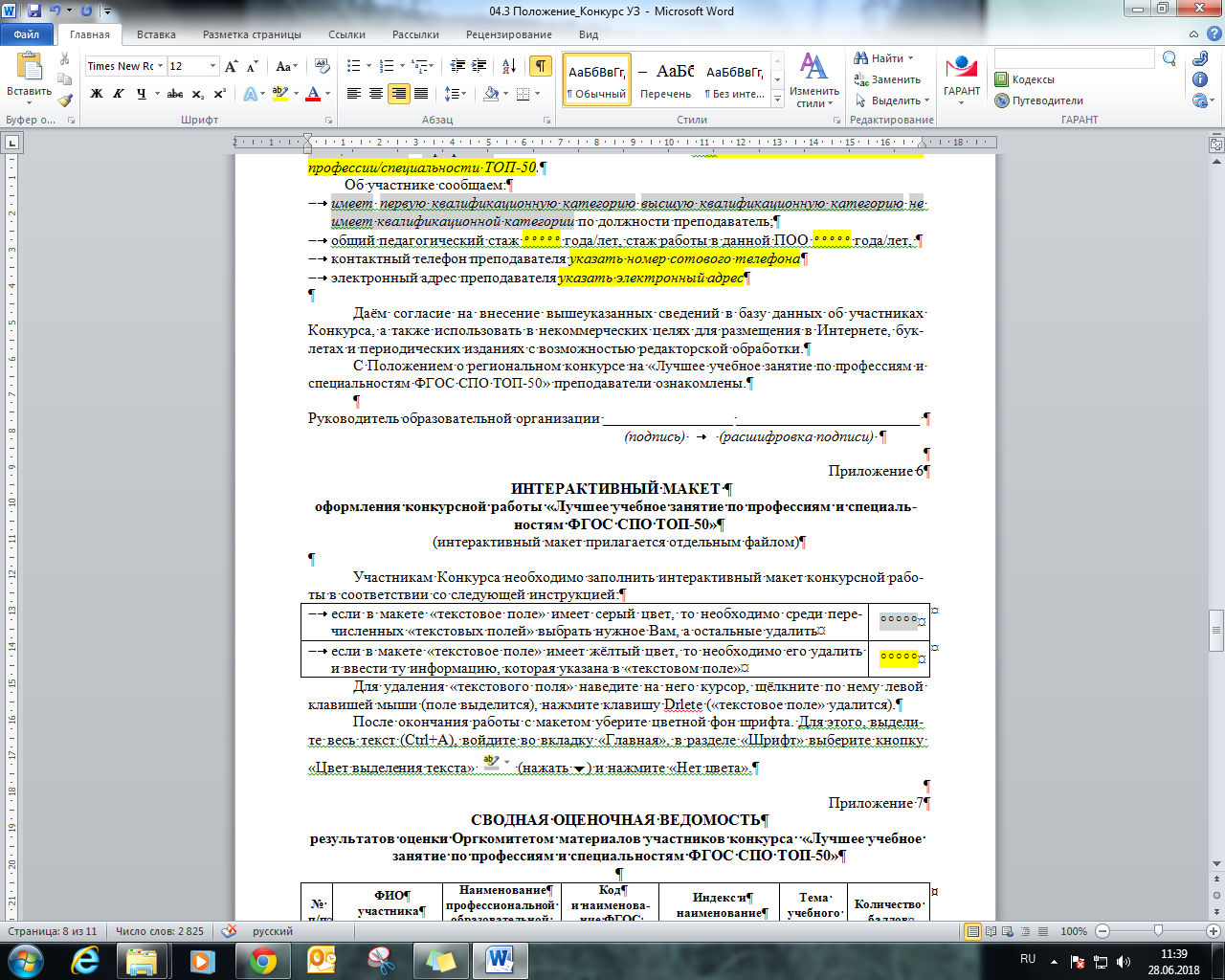 Приложение 7СВОДНАЯ ОЦЕНОЧНАЯ ВЕДОМОСТЬрезультатов оценки Оргкомитетом материалов участников конкурса  «Лучшее учебное занятие по профессиям и специальностям ФГОС СПО ТОП-50»Председатель Оргкомитета: _______________ Л.Н. Харавинина Члены Оргкомитета: _____________________ И.В. Задорожная _____________________ М.К. Лебедев_____________________ Ю.В. Смирнова Приложение 8ПРОТОКОЛзаседания конкурсной комиссии (жюри) регионального конкурса«Лучшее учебное занятие по профессиям и специальностям ФГОС СПО ТОП-50»г. Ярославль                                                                                                           ___ октября 2018г.Конкурсная комиссия (жюри) в составе: Председатель конкурсной комиссии (жюри):Жирнова Галина Витальевна – заместитель начальника отдела развития профессионального образования Департамента образования Ярославской области.Члены конкурсной комиссии (жюри):Смирнова Алевтина Николаевна – проректор ГАУ ДПО ЯО «Институт развития образования» по методической и информационной деятельности, кандидат педагогических наук.Харавинина Любовь Николаевна – заведующий кафедрой профессионального образования ГАУ ДПО ЯО «Институт развития образования», Сатарина Галина Георгиевна – старший методист центра развития профессионального образования ГАУ ДПО ЯО «Институт развития образования», Лебедев Михаил Константинович – методист кафедры профессионального образования ГАУ ДПО ЯО «Институт развития образования».рассмотрела материалы, представленные участниками на Конкурс; сводную ведомость результатов оценки Оргкомитетом материалов участников конкурса и итоги защиты участниками конкурсных материалов на очном этапе конкурса и приняла решение:1.  Признать победителями  (Первое место) конкурса на «Лучшее учебное занятие по профессиям и специальностям ФГОС СПО ТОП-50»:в номинации  №1 «Лучшее учебное занятие по общепрофессиональной дисциплине»в номинации №2 «Лучшее учебное по профессиональному модулю»2. Признать призёрами конкурса (второе и третье место) на «Лучшее учебное занятие по профессиям и специальностям ФГОС СПО ТОП-50»:в номинации  №1 «Лучшее учебное занятие по общепрофессиональной дисциплине»в номинации №2 «Лучшее учебное занятие по профессиональному модулю»3. Наградить победителей и призёров дипломами. Остальным участникам Конкурса вручить сертификаты участника Конкурса.Председатель конкурсной комиссии (жюри):  _______________ Г.В. ЖирноваЧлены конкурсной комиссии (жюри):  _____________________ А.Н. Смирнова____________________ Л.Н. Харавинина ____________________ Г.Г. Сатарина____________________ М.К. ЛебедевНоминация №1 «Лучшее учебное занятие по общепрофессиональной дисциплине»Номинация №1 «Лучшее учебное занятие по общепрофессиональной дисциплине»Номинация №2 «Лучшее учебное занятие по профессиональному модулю»Номинация №2 «Лучшее учебное занятие по профессиональному модулю»Наименование ПОО и ФИО участникаНаименование ПОО и ФИО участникаНаименование ПОО и ФИО участникаНаименование ПОО и ФИО участникаКритерии и показателиКоличество балловЭкспертное количество балловКритерий 1. Разработка введения к конкурсной работе (да – 1 балл, нет – 0 баллов)Критерий 1. Разработка введения к конкурсной работе (да – 1 балл, нет – 0 баллов)Критерий 1. Разработка введения к конкурсной работе (да – 1 балл, нет – 0 баллов)Объективные показателиОбъективные показателиОбъективные показатели1.1 Выбранный профессиональный стандарт, соответствует реализуемой профессии/ специальности0-11.2 Выбранный уровень квалификации, требующей среднего профессионального образования по ППКРС или ППССЗ, соответствует уровню (полуровню) квалификации профессионального стандарта0-11.3 Выбранная(ые) обобщенная(ые) трудовая(ые) функция(и) из профессионального(ых) стандарта(ов), соответствует(ют) профессии/специальности0-11.4 Выбранная(ые) трудовая(ые) функция(и) из профессионального(ых) стандарта(ов), соответствует(ют) профессии/ специальности0-11.5 Трудовые действия, умения и знания, соответствующие переделённой(ным) трудовой(ым) функции(ям) выписаны полностью в соответствии с профессиональным стандартом0-11.6 Виды деятельности и профессиональные компетенции, формируемые на учебном занятии, сформулированы в соответствии с ФГОС0-11.7 Скан-копия фрагмента из рабочей программы отражает тематику учебного занятия.0-1Критерий 2. Разработка методики проведения учебного занятия (да – 1 балл, нет – 0 баллов)Критерий 2. Разработка методики проведения учебного занятия (да – 1 балл, нет – 0 баллов)Критерий 2. Разработка методики проведения учебного занятия (да – 1 балл, нет – 0 баллов)Субъективные показателиСубъективные показателиСубъективные показатели2.1 Описание основных положений выбранной образовательной технологии раскрывает её сущность0-12.2 Выбранная образовательная технология обеспечивает практико-ориентированную направленность обучения0-1Критерий 3. Разработка организационно-содержательной структуры учебного занятия (да – 1 балл, нет – 0 баллов)Критерий 3. Разработка организационно-содержательной структуры учебного занятия (да – 1 балл, нет – 0 баллов)Критерий 3. Разработка организационно-содержательной структуры учебного занятия (да – 1 балл, нет – 0 баллов)Объективные показателиОбъективные показателиОбъективные показатели3.1 Место учебного занятия в общей тематике определено в соответствии с рабочей программой дисциплины/модуля (МДК, разделом и темой)0-13.2 Вид учебного занятия определен в соответствии с ФГОС СПО ТОП-500-1Субъективные показателиСубъективные показателиСубъективные показатели3.3 Выбранная образовательная технология и соответствующий ей вид учебного занятия способствуют достижению запланированного уровня освоения (основного уровня активности)0-13.4 Выбранная образовательная технология и соответствующий ей вид учебного занятия способствуют формированию общих компетенций 0-13.5 Выбранная образовательная технология и соответствующий ей вид учебного занятия способствуют формированию профессиональных компетенций 0-1Критерий 4. Разработка ожидаемых результатов  освоения темы учебного занятия(полностью соответствуют – 2 балла, в основном соответствуют – 1 балл, не соответствуют – 0 баллов)Критерий 4. Разработка ожидаемых результатов  освоения темы учебного занятия(полностью соответствуют – 2 балла, в основном соответствуют – 1 балл, не соответствуют – 0 баллов)Критерий 4. Разработка ожидаемых результатов  освоения темы учебного занятия(полностью соответствуют – 2 балла, в основном соответствуют – 1 балл, не соответствуют – 0 баллов)Субъективные показателиСубъективные показателиСубъективные показатели4.1 Цели учебного занятия направлены на достижение основного образовательного результата0-24.2 Планируемые результаты  освоения общих компетенций и показатели оценки,  формы и методы контроля и оценки результатов сопоставлены с представленными в ПООП по ФГОС СПО ТОП-50 для данной(го) дисциплины/модуля0-24.3 Планируемые результаты  освоения профессиональных компетенций и показатели оценки,  формы и методы контроля и оценки результатов сопоставлены с представленными в ПООП по ФГОС СПО ТОП-50 для данной(го) дисциплины/модуля0-24.4 Методы и формы оценки качества освоения темы учебного занятия представлены в полном объеме и соответствуют выбранной образовательной технологии0-24.5 Ресурсное обеспечение учебного занятия соответствует теме учебного занятия, рабочей программе и в ПООП по ФГОС СПО ТОП-50 для данной(го) дисциплины/модуля0-24.6 Перечень заданий самостоятельной работы обучающихся спланирован в соответствии с темой учебного занятия, способствует достижению его цели и реализации выбранной образовательной технологии0-24.7 Задания самостоятельной работы направлены на дальнейшее саморазвитие обучающихся и носят разноуровневый характер0-2Критерий 5. Разработка дидактической структуры учебного занятия(полностью соответствуют – 2 балла, в основном соответствуют – 1 балл, не соответствуют – 0 баллов)Критерий 5. Разработка дидактической структуры учебного занятия(полностью соответствуют – 2 балла, в основном соответствуют – 1 балл, не соответствуют – 0 баллов)Критерий 5. Разработка дидактической структуры учебного занятия(полностью соответствуют – 2 балла, в основном соответствуют – 1 балл, не соответствуют – 0 баллов)Субъективные показателиСубъективные показателиСубъективные показатели5.1 Запланированные этапы учебного занятия обеспечивают реализацию выбранной образовательной технологией0-25.2 Цель каждого этапа (ожидаемый результат) учебного занятия определена в соответствии с выбранной образовательной технологией и направлена на формирование конкретной(ых) компетенции(й) 0-25.3 Показатели достижения ожидаемого результата разработаны в соответствии с поставленной целью 0-25.4 Деятельность обучающихся и формы её организации спланированы в соответствии с целью этапа учебного занятия и выбранной образовательной технологией0-25.5 Деятельность педагога (методы, приемы, способы предъявления учебного материала, формы контроля; задания для обучающихся, выполнение которых приведёт к достижению запланированных результатов) спланирована в соответствии с целью этапа учебного занятия и выбранной образовательной технологией0-25.6 Разработанные к учебному занятию дидактические материалы (приложения) способствуют достижению цели учебного занятия и обеспечивают реализацию  выбранной образовательной технологии0-25.7 Разработанные к учебному занятию ФОСы способствуют достижению цели учебного занятия и обеспечивают реализацию  выбранной образовательной технологии0-2Критерий 6. Представление видеофрагмента(отлично - 3 балла,  хорошо – 2 балла, удовлетворительно – 1 балл, неудовлетворительно – 0 баллов)Критерий 6. Представление видеофрагмента(отлично - 3 балла,  хорошо – 2 балла, удовлетворительно – 1 балл, неудовлетворительно – 0 баллов)Критерий 6. Представление видеофрагмента(отлично - 3 балла,  хорошо – 2 балла, удовлетворительно – 1 балл, неудовлетворительно – 0 баллов)Субъективные показателиСубъективные показателиСубъективные показатели6.1 Видеофрагмент учебного занятия позволяет сформировать представление о степени владения участниками педагогического процесса выбранной образовательной технологией (оригинальность замысла и творческий подход,  построение и законченность сюжета, доступность восприятия и эмоциональное воздействие, информативность, качество работы с художественной и технической точки зрения)0-37. Иные субъективные критерии и показатели оценки конкурсных материалов (полностью соответствуют – 2 балла, в основном соответствуют – 1 балл, не соответствуют – 0 баллов)7. Иные субъективные критерии и показатели оценки конкурсных материалов (полностью соответствуют – 2 балла, в основном соответствуют – 1 балл, не соответствуют – 0 баллов)7. Иные субъективные критерии и показатели оценки конкурсных материалов (полностью соответствуют – 2 балла, в основном соответствуют – 1 балл, не соответствуют – 0 баллов)7.1 Соответствие целям Конкурса0-27.2 Структурированность, полнота и культура представления материалов 0-27.3 Адекватность содержания, используемых приемов, методов, образовательных технологий возрастным возможностям обучающихся0-27.4 Наличие современной образовательной среды (технические средства обучения, информационные и методические материалы, инфраструктура, оборудование, система управления, способы коммуникации)0-27.5 Созданы условий для актуализации личностного опыта обучающихся0-27.6 Наличие авторского решения (творческий подход, оригинальность, нестандартность и т.п.)0-27.7 Установлены профессиональные ориентиры и (или) направленность на приоритеты рынка труда (предприятие, отрасль экономического развития)0-27.8 Использованы методики WSR в разработке и оценке заданий 0-2ВСЕГО53В Оргкомитет регионального конкурсасреди профессиональных образовательныхорганизация Ярославской областина «Лучшее учебное занятие по профессиям и специальностям ФГОС СПО ТОП-50»если в макете «текстовое поле» имеет серый цвет, то необходимо среди перечисленных «текстовых полей» выбрать нужное Вам, а остальные удалитьесли в макете «текстовое поле» имеет жёлтый цвет, то необходимо его удалить и ввести ту информацию, которая указана в «текстовом поле»№ п/пФИОучастникаНаименованиепрофессиональной образовательной организацииКоди наименование ФГОС СПО ТОП-50Индекс инаименованиедисциплины/ПМТема учебного занятияКоличество балловНоминация №1 «Лучшее учебное занятие по общепрофессиональной дисциплине»Номинация №1 «Лучшее учебное занятие по общепрофессиональной дисциплине»Номинация №1 «Лучшее учебное занятие по общепрофессиональной дисциплине»Номинация №1 «Лучшее учебное занятие по общепрофессиональной дисциплине»Номинация №1 «Лучшее учебное занятие по общепрофессиональной дисциплине»Номинация №1 «Лучшее учебное занятие по общепрофессиональной дисциплине»Номинация №1 «Лучшее учебное занятие по общепрофессиональной дисциплине»Номинация №2 «Лучшее учебное занятие по профессиональному модулю»Номинация №2 «Лучшее учебное занятие по профессиональному модулю»Номинация №2 «Лучшее учебное занятие по профессиональному модулю»Номинация №2 «Лучшее учебное занятие по профессиональному модулю»Номинация №2 «Лучшее учебное занятие по профессиональному модулю»Номинация №2 «Лучшее учебное занятие по профессиональному модулю»Номинация №2 «Лучшее учебное занятие по профессиональному модулю»ФИОучастникаНаименованиепрофессиональной образовательной организацииКоди наименование ФГОС СПО ТОП-50Индекс инаименованиедисциплины/ПМТема учебного занятияКоличество балловФИОучастникаНаименованиепрофессиональной образовательной организацииКоди наименование ФГОС СПО ТОП-50Индекс инаименованиедисциплины/ПМТема учебного занятияКоличество балловФИОучастникаНаименованиепрофессиональной образовательной организацииКоди наименование ФГОС СПО ТОП-50Индекс инаименованиедисциплины/ПМТема учебного занятияКоличество балловФИОучастникаНаименованиепрофессиональной образовательной организацииКоди наименование ФГОС СПО ТОП-50Индекс инаименованиедисциплины/ПМТема учебного занятияКоличество баллов